NIRSA Regional Flag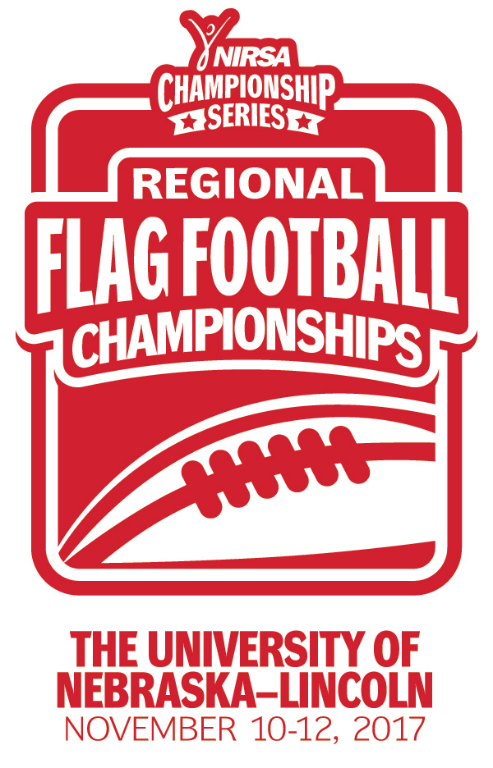 Football ChampionshipsUniversity of Nebraska- LincolnNovember 10-12, 2017Lincoln, NE2017 TOURNAMENT RESULTSMen’s DivisionChampion:  Wayne State CollegeRunner-up: University of Nebraska-Lincoln Championship Final Score: 18-13Men’s All- Tournament TeamMVP- Casey Wisnieski - Wayne State CollegeChevy Henneman - University of NebraskaDestry Beeck - Wayne State CollegeBen Kuehn - Wayne State CollegeYahya Sheikhaden - University of Missouri Kansas CityBryce Ewing - University of NebraskaWomen’s DivisionChampion:  University of NebraskaRunner-up: Central Methodist UniversityChampionship Final Score: 18-14Women’s All- Tournament TeamMVP- Brook McCluskey - University of NebraskaKelsey Kenecht - University of NebraskaMichele Rupard - Central Methodist UniversityHannah Iborg - Central Methodist UniversityStephanie Lietenacker - Emporia State UniversityAlex Klema - Emporia State UniversityCo-Rec DivisionChampion: University of NebraskaRunner-up: Colorado State University-PuebloChampionship Final Score: 36-9Co-Rec All-Tournament TeamMVP- Greg Shafe - University of NebraskaBrook McCluskey - University of NebraskaKelsey Knecht - University of NebraskaAnh Nguyen - University of NebraskaTyler Long - Colorado State University-PuebloBrittnee Cobery - Colorado State University-PuebloAll- Tournament OfficialsJoseph Scott - Creighton UniversityMatthew Eastmo - Creighton UniversityJulianna Johnson - University of MarylandLogan Lewis - University of Nebraska